                                           Ç.Ü.                                        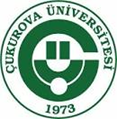 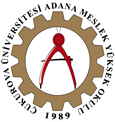 ADANA MESLEK YÜKSEKOKULU MÜDÜRLÜĞÜNE	Yüksekokulunuz……………………………………………………………….programı …………………………...… numaralı öğrencisiyim. 2020-2021 eğitim-öğretim yılında yapmam gereken zorunlu stajımı Covid-19 salgını nedeniyle staj yeri bulamadığım için yapamıyorum.             Anılan dersi, ders sorumlusu öğretim elemanı tarafından saha veya dijital ortamda verilecek olan ve staj yerine geçecek ödev/proje şeklinde yapmak istiyorum. Gereğini saygılarımla arz ederim.								Tarih		:Adı Soyadı	:							İmza		:Telefon			: …………………………………….E-posta			: …………………………………….